Vol. 52  No…  10        Upcoming Events!October 5 – First Sunday Fellowship immediately following morning services.  Bring your favorite foods & join in the fun!  Evening services will be at 1:00.October 14 – Ladies’ Night Out at the Fish Fry.  Sign up sheet on bulletin board.  See Tawana Stewart or Martha Fox for more details.October 18 – Ladies’ Day at Johnson St. church of Christ in Greenville, TX, 9:30 a.m. - noon.  Joan Graves will be the speaker.October 19 – Elders & Deacons meeting at 3:30 p.m.  If you have anything to discuss let them know.BAPTIZED:Kelsea Ball445 Morgan Ave.Paris, TX 75462Eryn Pickering1925-37th N.E.Paris, TX 75462Be sure to let Kelsea & Eryn know how proud we are of their decision to be baptized!Ally P.		       9-15-14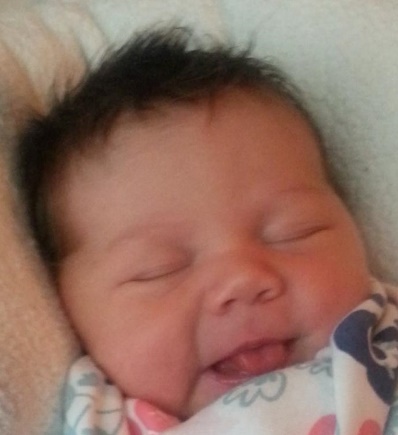 CONGRATULATIONS to Sheradon & Angie Carter on the arrival of their newest granddaughter!  Alycia Paige was born on September 15th & weighed 8 lbs., 1 oz.  Proud parents are Rickey & Amanda Spradlin.Scripture Reading Plan for October 2014October 1		Romans 1, 1, 2October 2		Romans 1, 2, 3October 6		Romans 2, 3, 4October 7		Romans 3, 4, 5October 8		Romans 4, 5, 6October 13		Romans 5, 6, 7October 14		Romans 6, 7, 8October 15	               Romans 7, 8, 9October 20		Romans 8, 9, 10October 21		Romans 9, 10, 11October 22		Romans 10, 11, 12October 23		Romans 11, 12, 13October 27		Romans 12, 13, 14October 28		Romans 13, 14, 15October 29		Romans 14, 15, 16October 30		Romans 15, 16, 16Questions:According to Paul writing through the inspiration of God who do we condemn when we pass judgment on someone else?    How does God demonstrate his own love for us?Who is the end of the law so that there may be righteousness for everyone who believes?What do Christians have through endurance and the encouragement of the Scriptures?Which people are not serving our Lord Christ, but only their own appetites?October 2014Please remember these in your prayers:   Cristy Brazeal Lola Purser, our brethren in Mexico, Thelma McDowra, Nina Campbell. Mildred Rodgers, Tracy Martinez, Travis Palmer, Brenda Rodgers, April Good, James & Wynetta Carter, Micah, Jennifer & Gus Fry, Shannon Kyle, Stormi O’Briant (Dudley Zant’s granddaughter), Sherry Clarkson, Thomas McGee, John Temple, Billy & Margie Davis, Sheila Icenhower (Ginger Rater’s sister), our congregation’s 60th anniversary celebration.October Birthdays3 – Tiffany Pusateri6 – Bobby Graves9 – Nolan Butler11 – Cord 11 – Ginger Rater12 – Mildred Rodgers15 – Judy Graves16 – Donna Gray17 – Haley Magnuson17 – Chris Mathews19 – Craig Zant22 – Jonathan Phillips23 – Inelda Proctor27 – Taylor Kyle31 – Mark StewartOctober Anniversaries1 – Harvey & Mary Lynn Spencer13 – Eddie & Renee Elmore16 – Gene & Ruth Townsend25 – Charlie & Judy HodgkissSunday 		                                   Bible Study                                           Worship	                                                 Worship	                                    KPLT Radio Program 96.3 FM                   Wednesday               Bible Study	                                   6:00 pm               Elders                Michael Fry	         732-5182             Bobby Graves            785-7089                          Rick Zant                   785-2381 Website:  www.collegechurchofchristparis.comCollege CallerA bulletin of the College 1030 24th SE, Paris, TX   75460  (903) 785-2170October 2014College church of Christ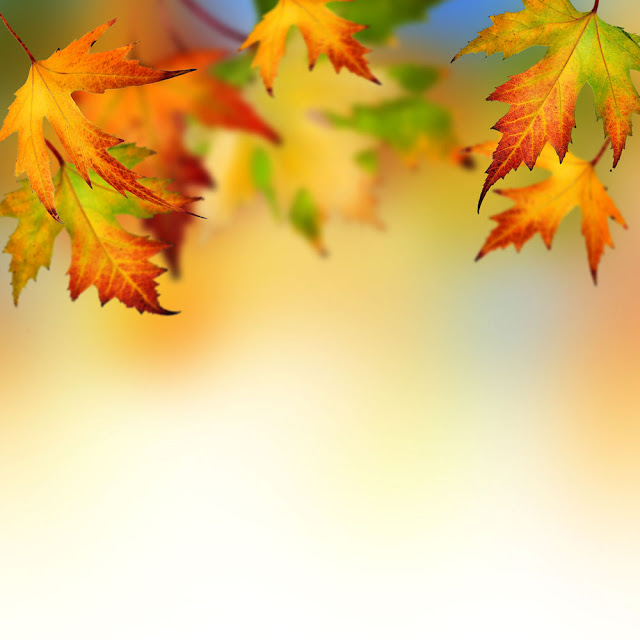 Invites youTo join us as we celebrate a milestone60th AnniversaryNovember 1st and 2nd, 2014We look forward to visiting with friends and former and current members beginning at 4:00 p.m. on Sat., Nov. 1st, at the church building.  Refreshments will be provided.  At 6:30 p.m., congregational singing, along with performances by the a cappella group, “His Harmony”, will begin.On Sun., Nov. 2nd, we will have a special Bible Class at 9:00 a.m. for the children.  An adult Bible Class of “Remember When” will meet in the auditorium, followed by a 10:00 worship service with Jerry Lawlis (former preacher here) speaking.Humberto Hernandez, missionary who introduced us to the work in Mexico, will be the speaker at the 1:00 p.m. service.Sunday Morning5121926ScriptureNOLANBUTLER !Read byEddie Don PickeringKaleb BallChad GravesCharlie ThompsonOpening PrayerBilly FergursonEdd FryJoe CarpenterMichael FrySong LeaderPaul PayneSheradon CarterWylie DykesBobby GravesAnnouncementsRick ZantMichael FryBobby GravesRick ZantLord’s SupperBradley CochranBradley CochranBradley CochranBradley CochranBradley CochranTristion GandyTristion GandyTristion GandyTristion GandyTristion GandyCharlie HodgkissCharlie HodgkissCharlie HodgkissCharlie HodgkissCharlie HodgkissDavid WelchDavid WelchDavid WelchDavid WelchDavid WelchChris MathewsChris MathewsChris MathewsChris MathewsChris MathewsRick ZantRick ZantRick ZantRick ZantRick ZantClosing PrayerTravis BallEldon EudyStephen ArnoldJunior OliverUsherJohn NashJohn NashJohn NashJohn NashJohn NashComm. Prep.Robert & Sis BallardRobert & Sis BallardRobert & Sis BallardRobert & Sis BallardRobert & Sis BallardSound BoardTim ParksTim ParksTim ParksTim ParksTim ParksSunday Evening5121926Opening PrayerWylie DykesRobert BallardSheradon CarterJ.R. ButlerClosing PrayerDudley ZantHunter GroseKen RobbinsPaul PayneWednesday18152229DevotionalPaul PayneRick ZantBobby GravesWarren SkeenRobert Ballard